Возможности Sentiment-анализа в RРодионова Мария13.06.2019Помимо формального анализа текстовых корпусов: подсчетов частот встречаемости для слов, словосочетаний, более сложных методов – например, тематического моделирования, в социальных науках полезным представляется и функционал Sentiment-анализа.Сентимент-анализ, в его общем понимании, представляет собой формальную количественную эмоциональную оценку тональности текста. Расчет может производиться разными способами, но зачастую используются готовые словари с эмоциональными оценками лемм. Для русского языка используются словари http://www.labinform.ru/pub/rusentilex/index.htm и http://linis-crowd.org/, которые могут быть загружены в качестве таблицы в привычную программу для работы с данными, будь то, например, Python или R. В R также существует небезынтересный пакет syuzhet, позволяющий осуществлять сентимент-анализ, учитывая темпоральность текста, что хорошо подходит для книг, в которых сюжет в разных главах меняет эмоциональную тональность.Совмещая функционал пакета «сюжет» и ggplot2, можно строить интересные визуализации, например, так выглядит сентимент-анализ твиттов, упоминающих ПАО «Газпром».На семинаре мы рассмотрим более подробный пример построения таких моделей.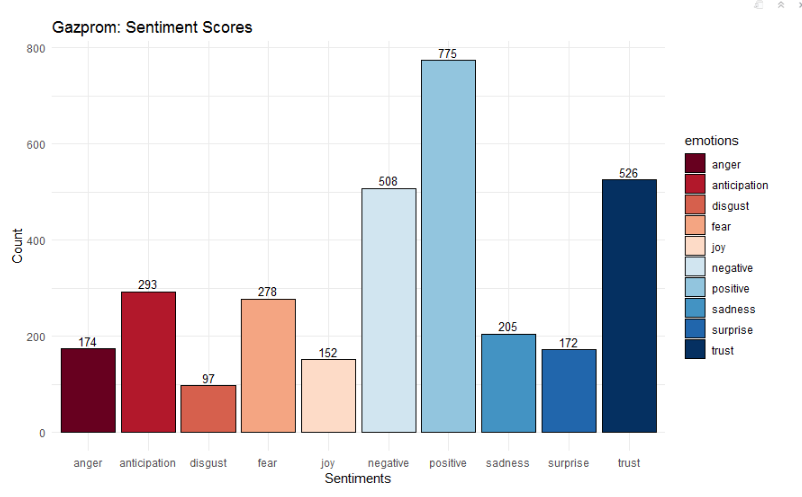 Приложение 1. Код.```{r}gpmentions <- read.csv("Gazprom.csv", sep = ",", header = TRUE, fileEncoding = "UTF-8")gpmentions$ifduplicate <- duplicated(gpmentions$text)sum(gpmentions$ifduplicate, na.rm=TRUE)gpmentions_clear <- subset(gpmentions, gpmentions$ifduplicate == FALSE)``````{r}tweets_mentions <-iconv(gpmentions_clear$text, to = "UTF-8")emotions <- get_nrc_sentiment(tweets_mentions)View(emotions)emotions_clear <- subset(emotions, !anger == "0" | !anticipation == "0" | !disgust == "0" | !fear == "0" | !joy == "0" | !sadness == "0" | !surprise == "0" | !trust == "0" | !negative == "0" | !positive == "0")View(emotions_clear)``````{r, fig.align=center, fig.width=9}sumdata <- data.frame(count=apply(emotions_clear,2,sum))sumdata$emotions <- rownames(sumdata)ggplot(data=sumdata, aes(x=emotions, y=count, fill=emotions)) +  labs(title = "Gazprom: Sentiment Scores", x="Sentiments", y="Count") +  geom_bar(colour="black", stat="identity") +  theme_minimal() +  scale_fill_brewer(palette="RdBu") +  geom_text(aes(label=count), vjust=-0.3, size=3.5)``````{r}eminem <- get_text_as_string("eminem.txt")eminem_v <- get_sentences(eminem)eminem_sentiment <- get_sentiment(eminem_v)``````{r}simple_plot(eminem_sentiment)``````{r}eminem_nrc_full <- get_nrc_sentiment(eminem_v)eminem_nrc_prop <- data.frame(percentage=colSums(prop.table(eminem_nrc_full[, 1:8])))eminem_nrc_prop$emotion <- row.names(eminem_nrc_prop)eminem_nrc_prop$emotion <- factor(eminem_nrc_prop$emotion,                                        levels = eminem_nrc_prop$emotion[order(eminem_nrc_prop$percentage)])nrc_plot <- ggplot(data=eminem_nrc_prop, aes(x=emotion, y=percentage)) +  geom_bar(stat= "identity") +  xlab("") + ylab("Percentage") +  coord_flip() +  theme_minimal()nrc_plot```